Visie ‘Wonen in het buitengebied’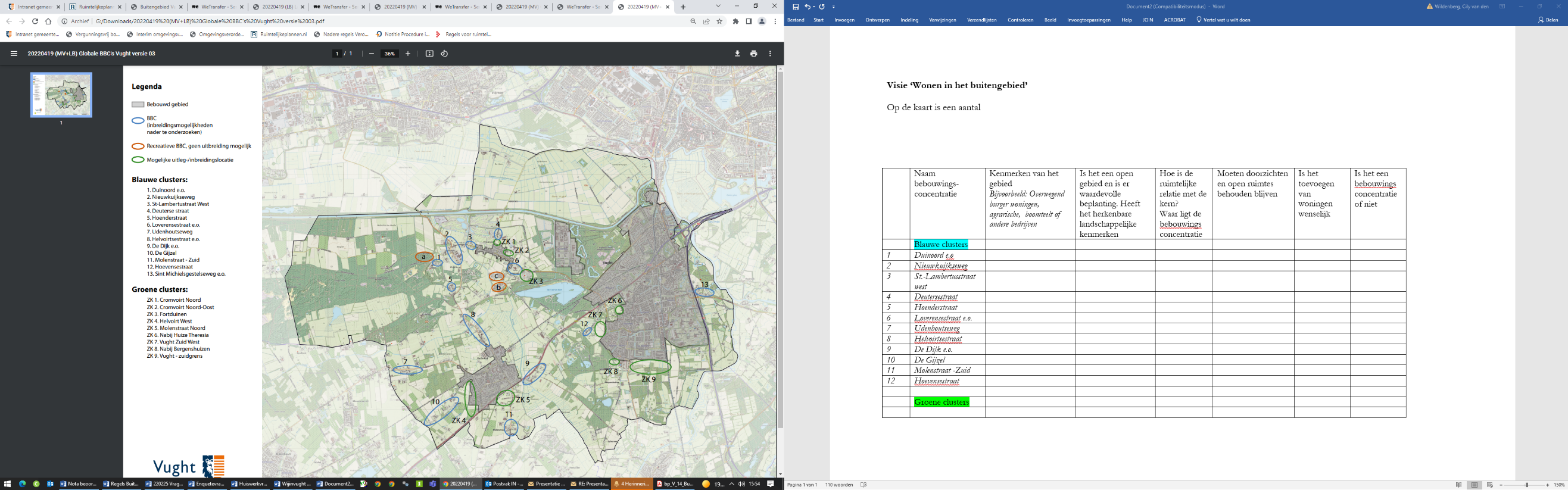 Op de kaart is een aantal bebouwingsconcentraties (blauwe cirkel) en zoekgebieden voor woningbouw (groene gebieden) aangegeven. Samen met u willen we bepalen welke concentraties wel of niet in aanmerking komen voor opname in de visie en welke begrenzing daarbij bij voorkeur dient te worden aangehouden. Daarbij vragen wij uw hulp bij het invullen van de onderstaande tabel.Met name gaat het om de kenmerken van het gebied. Is het een overwegend agrarisch gebied of gebied met bedrijfsbebouwing, dan is het toevoegen van woningen minder wenselijk, vanwege de milieubelemmeringen. Willen we het open gebied behouden of is het toevoegen van woningen nog toegestaan.Aanvullende vragenHet is mogelijk dat er gebieden ontbreken. Zijn er volgens u nog andere bebouwingsconcentraties of zoekgebieden voor woningbouw. U kunt dit met een cirkel aangeven op de kaart.Heeft u nog andere aanvullende vragen of opmerkingen, dan kunt u die hieronder opnemen:Wilt u nog iemand van de gemeente hierover spreken,  schrijf dan uw naam, telefoonnummer en emailadres op dit formulier. Dan nemen wij contact met u op. (Formulier zelf inscannen en insturen kan naar p.stout@vught.nl onder vermelding van ‘inputformulier bewonersavond’)Naam bebouwings-concentratieKenmerken van het gebiedBijvoorbeeld: Overwegend burger woningen, agrarische,  boomteelt of andere bedrijvenIs het een open gebied en is er waardevolle beplanting. Heeft het herkenbare landschappelijke kenmerkenHoe is de ruimtelijke relatie met de kern van het dorp?Moet het gebied aansluiten aan de kern van het dorp?Moeten doorzichten en open ruimtes behouden blijven?Is het toevoegen van woningen wenselijk?Is het gebied geschikt als bebouwingsconcentratie of als zoekgebied voor woningbouw?Blauwe clusters1Duinoord e.o2Nieuwkuijkseweg3St.-Lambertusstraatwest 4Deutersestraat5Hoenderstraat6Loverensestraat e.o.7Udenhoutseweg8Helvoirtsestraat9De Dijk e.o.10De Gijzel11Molenstraat -Zuid12Hoevensestraat13St.-Michielsgestelseweg e.o.Groene clustersZk1Cromvoirt NoordZk2Cromvoirt noord-oostZk3FortduinenZk4Helvoirt westZk5Molenstraat NoordZk6Nabij Huize TheresiaZk7Nabij BergenshuizenZk8Vught Zuid WestZk9Vught – zuidgrens